№ п/пНаименование товара, работ, услугЕд. изм.Кол-воТехнические, функциональные характеристикиТехнические, функциональные характеристики№ п/пНаименование товара, работ, услугЕд. изм.Кол-воПоказатель (наименование комплектующего, технического параметра и т.п.)Описание, значение1.ВазонМФ 6.10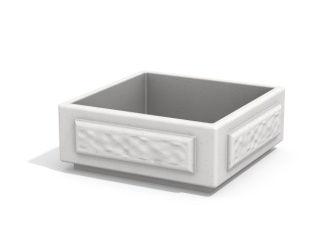 Шт. 11.ВазонМФ 6.10Шт. 1Высота от (мм)380 (± 10 мм)1.ВазонМФ 6.10Шт. 1Ширина  (мм)850 (± 10мм)1.ВазонМФ 6.10Шт. 1Длина  (мм)850 (± 10мм)1.ВазонМФ 6.10Шт. 1Применяемые материалы:Применяемые материалы:1.ВазонМФ 6.10Шт. 1МатериалыФормованный бетон с рельефной наружной поверхностью